Grand Prix des Jeunes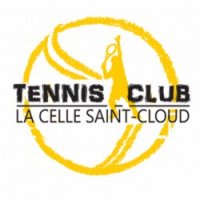  Au Tennis Club La Celle Saint Cloud Du 24/04/2021 au 02/05/2021Les catégories :Filles : 15/16 ans.Garçons : 11/12 ans, 13/14 ans et 15/16 ans.Le droit d’entrée :12 euros par catégorie et par participant.(Chèque ordre TCLCSC ou espèces)Le format de jeu :Format 4 - 2 sets à 6 jeux ; pt décisif à 40/40 ; 3ème set = SJD à 10 pts Format 2 – 2 sets à 6 jeux ; 3ème set = SJD à 10 pts Surface :Greenset intérieur et Quick extérieurTerre battue traditionnelleInscription :L’inscription se fait auprès de la Juge Arbitre Sophie Duchesne, voici ses coordonnées ; mail : duchesne.sophie@free.fr ou tel : 0627024450 ou sur votre espace du licencié : https://tenup.fft.fr/Merci de joindre : votre nom, prénom, date de naissance, numéro de licence de compétition, mail, téléphone et vos disponibilités.  ------------------------------------------	    ------------------------------------------------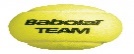 Merci de vous inscrire rapidement car les places sont limitées.Le club ne prend aucune inscription, l’inscription se fait uniquement auprès de la Juge Arbitre dont les coordonnées sont inscrites ci-dessus.